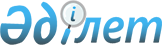 О внесении изменения в решение акима Аккольского района Акмолинской области от 7 июля 2021 года № 5 "Об образовании избирательных участков"Решение акима Аккольского района Акмолинской области от 17 июля 2023 года № 3. Зарегистрировано Департаментом юстиции Акмолинской области 17 июля 2023 года № 8604-03
      Аким Аккольского района РЕШИЛ:
      1. Внести в решение акима Аккольского района Акмолинской области "Об образовании избирательных участков" от 7 июля 2021 года № 5 (зарегистрировано в Реестре государственной регистрации нормативных правовых актов под № 23337) следующее изменение:
      приложение 1 к указанному решению изложить в новой редакции согласно приложению к настоящему решению.
      2. Контроль за исполнением настоящего решения возложить на руководителя аппарата акима Аккольского района Акмолинской области.
      3. Настоящее решение вводится в действие по истечении десяти календарных дней после дня его первого официального опубликования.
      "СОГЛАСОВАНО" Избирательные участки Аккольского района Избирательный участок № 96
      Местонахождение: Акмолинская область, город Акколь, улица Маншук Маметовой 15, здание коммунального государственного учреждения "Общеобразовательная школа № 2 города Акколь отдела образования по Аккольскому району управления образования Акмолинской области".
      Границы: улица Островского - 1, 2, 2/1, 2а/2, 2б, 3, 4, 5, 6/2, 7/1, 7/2, 8, 8/1, 8/2, 8/3, 9, 9/2, 10, 10/1, 11/1, 11/2, 13/1, 13/2, 14/1, 14/2, 15/1, 15/2, 16/1, 16/2, 17/1, 17/2, 18, 19, 20, 22, 24, 26, 28, 30, 32, 34, 36, 38, 40, 42, 44, 46, 47/1, 47/2, 51, 55; улица Жамбыла Жабаева - 1/1, 1/2, 2/1, 2/2, 2а, 3/1, 3/2, 4/1, 4/2, 5/1, 5/2, 6/1, 6/2, 7/1, 7/2, 8/1, 8/2, 9/1, 9/2, 11/1, 11/2, 13/2, 14, 15/1, 15/2, 31; улица Аманат - 24, 26, 29, 31, 32, 33, 35, 35/1; улица Достык - 1, 3, 3/1, 5, 7, 9, 10, 11, 12, 13, 14, 15, 16, 17, 18, 19, 20, 20/1, 21, 22, 23, 24, 25, 27, 28, 29; улица Луганская - 1, 3, 4, 5, 6, 6/1, 6А, 7, 8, 10, 11, 12, 13, 15, 17/1, 17/3, 19, 19/1, 21, 23, 25, 25А, 27; улица Строительная - 1, 2, 3, 4, 5, 6, 7, 8, 9, 10, 11, 12, 13, 15; улица Маншук Маметовой - 1, 2, 3, 3/1, 3/2, 3А, 4, 5, 6, 6/1, 8, 9, 10, 11, 12, 13/1, 14, 14/1, 14/3, 14/4, 14/5, 16, 17, 17а, 18, 19, 20, 21, 22, 23, 24, 25, 26, 26/2, 27, 28, 28/1, 30, 32, 36, 38, 40, 42, 44, 46, 48, 48/1, 50, 52, 54, 56, 58, 60; улица Улы кош - 2, 4, 7, 11, 17; улица Талгата Бигельдинова - 26, 28, 28/1, 30, 32, 36, 37, 37/1, 38, 39, 40, 42, 43, 44, 45, 46, 47, 48, 52, 53, 54, 54Б, 54В, 55, 56, 57, 59, 60, 61, 63, 64, 65, 66, 67, 69, 70, 71, 72, 73, 76, 77, 78, 80, 82, 84, 85, 86, 88, 88/1, 90, 91, 92, 93, 94, 96, 96/1, 97, 99, 103, 105, 111, 115, 121, 123, 125, 127, 127/2, 129, 133, 135, 136, 137, 139, 149 корпус 1, 2, 3; улица Куляш Байсеитовой - 1, 2, 2/1, 2/2, 3, 4, 5, 6, 7, 8, 8/2, 8/6, 8/9, 9, 10/1, 10/2, 11, 12, 14/1, 14/2, 16, 16/3, 16/4, 17, 17/6, 18, 18/1, 19, 20, 20/2, 21, 22, 23, 25, 27, 29, 33, 34, 35, 39, 41, 45, 47; улица Линейная - 1, 2, 2/1, 3, 4; улица Гоголя - 22, 23, 24, 27, 28, 29, 35/1. Избирательный участок № 97
      Местонахождение: Акмолинская область, город Акколь, улица Сагадата Нурмагамбетова 71, здание государственного коммунального казенного предприятия "Районный дом культуры" при отделе культуры и развития языков Аккольского района.
      Границы: улица Сагадата Нурмагамбетова - 1, 1а, 1/1, 1/2, 2, 3, 3/3, 3/5, 5, 6, 7, 9, 10, 12, 13, 14, 16, 17, 18, 20, 22, 24, 28, 30, 34, 36, 40, 42, 44, 45, 46, 47, 49, 51, 52, 53, 54, 55, 56, 58, 60, 62, 63, 64, 65, 66, 70, 72, 74, 76, 93, 97; улица Чехова - 2, 4, 6, 7, 8, 9, 10, 11, 13, 14, 15, 15/1, 15А, 16, 17, 18, 19, 20, 21, 21/1, 21/2, 21/3, 22, 24, 26; улица Хамита Ергалиева - 1, 2, 3, 4, 5, 6, 7, 8, 9, 10, 11, 12, 13, 14, 16, 18, 20, 20/2, 22, 24, 26, 28, 30, 32, 33, 34, 34/1, 36, 38, 39, 40, 41, 43, 46, 47, 48, 49, 50, 50/1, 50/2, 50/4, 52, 53, 53/2, 54, 55, 56, 58, 60, 61, 63, 67, 69, 70, 70/1, 71, 72, 74, 75; улица Жайыка Бектурова - 1/1, 1/2, 1а/1, 1а/2, 3, 4, 5а/1, 5а/2, 6/1, 6/2, 8, 9, 10/1, 11, 13, 14, 15, 16, 17, 18, 19, 20, 21, 22, 23/2, 24/1, 24/2, 25, 25/1, 26, 27, 27/1, 28, 28/1, 28/2, 30, 32, 39, 54, 56, 57, 58, 65, 69, 76; улица Жана ел - 5, 6, 7, 12, 40; улица Жеруйык - 1, 8, 11, 31; улица Виктора Булавского - 1, 2, 3, 4, 5, 6/1, 6/2, 7, 7/1, 7/2, 8/1, 8/2, 10, 12, 14, 18, 33; улица Толе би - 1/1, 1/2, 2, 2/1, 2/2, 2а/1, 2а/2, 3/1, 3/2, 4, 4/1, 5/1, 5/2, 6, 7/1, 7/2, 8, 9, 9/1, 9/2, 10, 11/1, 11/2, 12, 14, 15, 16, 20, 21, 22, 23, 24, 25, 26, 27, 28, 29, 30, 31, 32; улица Горького - 1/1, 2, 3, 4, 5, 5/1, 7, 9, 11, 12, 13, 16, 18, 19, 21, 22, 23, 24, 26, 29, 30, 31, 32, 33, 34, 34/1, 35, 36, 37, 38, 39, 40, 42, 43, 44, 45, 46, 47, 49, 50, 51, 52, 53, 54, 56, 58, 59; улица Коктал - 1, 2, 3, 4, 5, 6, 7, 8, 9, 10, 11, 12, 15; улица Аманат - 3, 4, 6, 8, 15, 23; улица Интернациональная - 1, 2, 3, 4, 5, 6, 7, 8, 9, 10, 11, 12, 13, 14, 15, 16, 18, 19, 20, 21, 22, 23, 24, 25, 26; улица Абылай хана - 1/1, 1/2, 1/3, 2, 4, 6, 6а, 8, 10, 11, 13, 14, 15, 16, 17, 18, 20, 21, 22, 23, 25, 26, 27, 28, 30, 31, 32, 33, 34, 35, 38, 42, 43, 45, 46, 47, 51, 52, 55, 55/1, 56, 58, 59, 60, 62, 63, 64, 65, 65/1, 66, 67, 67А, 68, 71, 72, 75, 77, 78, 79, 80, 82, 83, 84, 85, 86. Избирательный участок № 754
      Местонахождение: Акмолинская область, город Акколь, улица Талгата Бигельдинова 8, здание коммунального государственного учреждения "Общеобразовательная школа № 3 имени Жайыка Бектурова города Акколь отдела образования по Аккольскому району управления образования Акмолинской области".
      Границы: улица Талгата Бигельдинова - 1, 2, 2А, 4, 12, 17, 19, 23, 24А/1, 24/1, 24/2, 27, 29; улица Сакена Сейфуллина - 2, 2/1, 2/3, 4, 10, 12, 18, 20, 21, 22, 24, 28, 29, 30, 31/1, 31/2, 33, 35, 37; улица Кайыма Мухамедханова - 1, 2, 3, 4, 5, 6, 7, 8, 9, 10, 11, 12, 13, 13/2, 14, 15, 15/1; улица Богенбая - 1, 1/1, 2, 2/2, 3, 4, 5, 6, 7, 8, 9, 10, 11, 12, 13, 14, 14/1, 15, 15/1, 16, 16/1, 17, 18, 18/1, 20, 21, 22, 23, 24, 25, 26, 27, 28, 29, 30, 31, 32, 33, 34, 35, 36, 37, 39, 40, 41, 42, 43, 44, 46, 47, 47/1, 48, 49, 50, 51, 52/1, 53, 54, 55, 56, 57, 58, 59, 60, 61, 62, 63, 63/2, 64, 65, 66, 70; улица 1 Шегебая Узакбаева - 1; улица 2 Шегебая Узакбаева - 1, 2, 3, 4, 6, 10, 11; улица 3 Шегебая Узакбаева - 1, 2, 3, 4, 5, 7; улица 4 Шегебая Узакбаева - 1, 2; улица Шегебая Узакбаева - 1, 2, 3, 4, 5, 6, 7, 8, 9, 11, 12, 13, 14, 15, 16, 17, 20, 21, 22, 23, 26, 30, 34, 36, 38, 40, 42, 48, 50, 52, 54, 58, 60, 61, 62, 66, 68, 69, 70, 78; улица Армандастар - 1, 3, 5, 7, 8, 9, 11, 12, 12/1, 13, 14, 15, 16, 17, 18, 22; улица Чехова – 23, 23-1, 23/2, 25, 27, 29, 31, 33, 34, 34/2, 34/3, 36, 36/1, 36/2, 37, 38, 40, 42, 44/1, 44/2, 46, 48/1, 48/2, 50; улица Акжол - 1, 3, 7, 15, 17, 19, 21; улица Роза Бағланова - 2, 2/1, 3, 4, 4/1, 5, 6, 7, 7/1, 8, 9, 10, 11, 12, 12а, 13, 14, 15, 16, 17, 18, 18/1, 19, 20, 21, 22, 23, 25, 27, 29, 24, 26, 28, 30, 32, 34, 35, 36, 37, 38, 39, 40, 41, 42, 42/1, 42/2, 43, 44, 45, 46, 47, 48, 49, 50, 50-1, 50-2, 50/1, 51, 53; улица Горького - 60, 62, 63, 64, 65, 66, 67, 72, 73, 74, 77, 78, 79, 80, 82; улица Интернациональная - 27, 27/1, 29, 30, 31, 32, 33, 34, 36, 37, 38, 39, 40, 41, 42, 43, 50; улица Абылай хана - 88, 89, 91, 92, 93, 94, 95, 96, 97, 99, 100, 101, 102, 103, 105, 106, 107, 109, 110, 112, 113, 114, 115, 116, 117, 118, 119, 120, 120/1, 120/2, 121, 122, 123, 124, 125, 128, 130, 132, 134, 136, 138, 140, 142, 144, 146, 148, 150; улица Шокана Уалиханова - 1, 1/1, 2, 3, 4, 5, 6, 6/1, 8, 9, 10, 11, 12, 13, 14, 15, 17, 18, 19, 19а, 20, 21, 22, 23, 24, 25, 26, 27, 29, 30, 31, 33, 34, 35, 36, 37, 40, 41, 42, 44, 45, 47, 48, 49, 50, 51, 52, 53, 54, 55, 55/1, 56, 57, 58, 59, 60, 61, 61Б, 62, 63, 63/2, 66/1, 67, 68, 69, 69а, 70, 71, 72, 73, 75, 76, 77, 79, 82, 84, 86, 87, 88, 89, 89/1, 89/2, 90, 91, 91/4, 92, 93, 94, 95, 96, 97, 98, 99, 100, 101, 102, 105, 109, 108, 110, 112, 113, 114, 115, 116, 117, 118, 119, 120, 121, 122, 123, 124, 125, 126, 128, 129, 130, 131, 132, 133, 134, 136, 138, 140; улица Сагадата Нурмагамбетова - 101, 103, 105, 108/1, 108/2, 109, 110, 111, 121, 122, 123, 124, 125, 127, 127/1, 134, 136, 138, 140; улица Кирдищева - 43, 45, 45/1, 49, 53, 55, 57, 60, 60/1, 61, 61/1, 62, 63, 65, 65/2, 67, 68, 69, 72, 74, 75, 75/1, 75/2; улица Амангельды Иманова - 1, 1/1, 1/3, 1/5, 3, 3/1, 5, 5/1, 7, 9, 10, 11, 18, улица Жағалау - 1, 2, 3, 4, 5, 6, 7, 8, 9, 10, 11, 12, 13, 14, 15, 17, 18, 19, 23, 24, 25, 26, 29, 30, 31, 32, 33, 34, 35, 36, 37, 37/1, 38, 39, 40, 41, 43, 44, 45, 46, 47, 49, 50, 51, 53, 55, 57, 63, 65, 67, 69, 71, 73, 75, 79, 81, 85; улица Желтоксан - 1, 3, 5, 8, 9, 10, 11, 12, 13, 14, 15, 16, 17, 19, 20, 21, 22, 23, 24, 25, 26, 27, 29, 31, 32, 33, 34, 35, 36, 37, 38, 38/1, 39, 41. Избирательный участок № 98
      Местонахождение: Акмолинская область, город Акколь, улица Әл-Фараби 10, здание коммунального государственного учреждения "Общеобразовательная школа № 1 имени Исакова Петра Михайловича, Героя Советского Союза города Акколь отдела образования по Аккольскому району управления образования Акмолинской области".
      Границы: улица Абылай хана - 127, 129, 131, 133, 135, 137, 139, 141, 143, 143/2, 145, 147, 149, 151, 151/1, 152, 153, 154, 156, 157, 160, 160/1, 160/2, 161, 161/1, 162, 163, 164, 164/2, 165, 166, 167, 168, 169, 169/1, 169/2, 170, 171, 172, 172/1, 172/2, 173, 174, 175, 176, 177, 178, 179, 180, 181, 182, 183, 183/1, 184, 185, 187, 188, 189, 191, 192, 193, 194, 195, 196, 197, 198, 199, 200, 201, 202, 203, 204, 205, 209, 211, 212, 213, 214, 216, 218, 220, 222, 224, 226, 228, 230, 232, 234, 236, 238, 240; улица Балуан Шолак - 1, 2, 3, 4, 4/1, 4/2, 5, 6, 6/1, 8, 9, 10, 10/1, 10/2, 11, 11/1, 11/2, 12, 12/2, 13, 13/1, 15, 15/3, 17, 17/1, 19, 19/1, 19/2; улица Богенбая - 67, 69, 71, 73, 75, 77, 78, 80, 81, 81/1, 82, 85, 86, 87, 88, 88/1, 88/2, 88А, 89, 90, 91, 92, 93, 94, 95, 96, 97, 97/2, 98, 99, 99/1, 99/2, 100, 101, 101/1, 101/2, 102, 103, 103/2, 104, 105, 107, 109, 112, 114, 120, 125, 128, 130, 132, 134, 136, 138, 140, 142, 144, 146, 148, 148/1, 148/2, 148/3, 150, 152; улица Шокана Уалиханова - 103, 135, 141, 143, 145, 146, 147, 148, 149, 150, 151, 152, 153, 154, 156, 157, 159, 160, 161, 162, 164, 165, 165/1, 165/2, 167, 167/1, 167/2, 168, 170, 172, 174, 176, 178, 182, 183, 183/1, 184, 184/1, 185/1, 185/2, 186, 187, 191/1, 193, 193/1, 195, 196, 198, 199, 200, 200/1, 202, 204, 208, 210, 212, 214, 216, 218, 220, 222, 224, 226, 228; улица Каукена Кенжетаева - 1, 2, 3, 5, 7, 8/1, 8/2, 11, 13/1, 13/2, 14/1, 14/2, 14а, 14в, 15/1, 15/2, 16, 17, 18, 21, 24, 25, 26, 27, 28, 29, 31, 32, 33, 34, 35, 36, 37, 38, 39, 40, 42, 44, 47, 48, 49, 50, 51, 52, 54, 54А, 54/2, 55/2, 56, 57, 57а, 58, 61, 61/1, 63, 63А, 64, 65, 66, 67, 68, 69, 70, 71, 72, 73, 74, 75, 76, 77, 77/2, 77/3, 78, 82, 84, 86, 88/2, 90, 92, 94, 96, 98, 100, 102, 104; улица Моншакты - 1, 2, 2а-2, 2/1, 3, 4, 5, 7, 9, 10/1, 11, 13, 14, 15, 16, 17, 18, 20, 21, 21/1, 22, 24, 26, 28, 30, 32, 34, 36, 37, 38, 39, 40, 41, 42, 42/1, 43, 44, 44/2, 45, 45/1, 45/2, 45/4, 45/5, 45/6, 48, 50, 50/2, 54, 54/1, 54/2, 54/3, 54/4, 56, 56/1, 58, 60, 63, 65, 65/1, 65/2, 67, 67/1, 77/2, 79, 104; улица Баубека Булкышева - 2, 3, 4, 5, 6, 7, 8, 9, 10, 11, 12, 13, 14, 15, 16, 17, 18, 19, 20, 21, 22, 24-1, 29, 30, 31, 32, 33, 34, 36, 38; улица Спутника - 10, 11, 12, 13, 14, 14/1, 15, 17, 17/1, 18, 19, 19/1, 19/2, 20, 21, 22, 23, 25, 26, 26/1, 27, 28, 30, 103, 105, 106; улица Әл-Фараби - 2а/1, 2а/2, 2/1, 2/2, 4/1, 6/1, 6/2; улица Интернациональная - 35, 44, 45, 47, 48, 49, 51, 52, 53, 54, 55, 56, 57, 58, 59, 60, 61, 62, 63, 64/1, 65, 66, 67, 68, 69, 70, 71, 73, 74, 75, 77, 78, 79, 80, 81, 82, 83, 84, 85, 86, 87, 88, 89, 90, 91, 92, 93, 95, 96, 98, 99, 99/1, 99/2, 100, 101, 101/1, 102, 103, 104, 105, 106, 107, 108, 110; улица Сагадата Нурмагамбетова - 153, 155, 157, 159, 161, 163, 165, 167, 169, 171, 173, 175, 177, 179, 181, 185, 191, 193, 197, 197/1, 197/2, 199; улица Жастар - 1, 3, 4, 5, 9, 15, 16, 16/1, 17, 18, 19, 20, 21, 23, 23/1; переулок Госнитиевский - 1/1, 3, 5, 8,11, 12, 14, 16, 17, 18, 22, 24, 26, 28, 30, 32, 34; переулок Заводской - 1, 2, 3, 4, 5, 6, 7, 8, 9, 10, 11, 13, 15, 17, 19, 21, 23, 25, 27, 29, 31; переулок Опытнозаводской - 2, 3, 4, 5, 6, 7, 8, 9, 10, 11, 13, 15, 17, 19, 21, 23, 25, 27, 29, 31; переулок Ыбырая Алтынсарина - 2, 4, 8, 10, 12, 16, 18, 41, 43, 45, 47, 49, 49/1, 51, 53, 59, 61, 63; улица Пушкина - 1, 1а, 1а/1, 1а/2, 1/2, 1/3, 1/4, 1/5, 1/9, 2, 2Б, 2Г, 2Д, 2/3, 2/5, 2/6, 4, 6, 7, 8, 9, 10, 11, 13, 14, 17, 18, 19, 20, 21, 22, 23, 24, 25, 26, 27, 28, 29, 31, 33, 34, 35, 37, 38, 39, 40, 40/1, 41, 43, 44, 45, 46, 47, 48, 49, 51, 52, 53, 57, 58, 60, 62, 63, 65, 66, 67, 68, 69, 70, 71, 72, 74, 75, 76, 77, 78, 79, 80, 85, 87; улица Адильбека Майкутова - 1, 1а, 1б, 1/1, 1/2, 1/5, 2, 2а, 2б, 2/2, 2/3, 2/4, 2/9, 3, 4, 4/2, 5, 6, 6/1, 6/2, 7, 9, 9А, 10, 11, 11а, 11б, 12, 13, 17, 19, 21, 23, 25, 27, 31, 33, 35, 37, 39, 41, 43, 47, 51, 53, 55, 57, 59, 61; улица Шанырак - 3, 8, 14,17; улица Гани Муратбаева - 2, 3, 5, 7, 10, 12, 15, 27, 29, 43, 49; улица Желтоксан - 2, 4, 6, 18, 28, 30, 44, 45, 46/1, 47, 47/1, 49; улица Кирдищева - 1, 4, 5, 6, 7, 8, 9, 10, 11/1, 12, 13, 14, 15, 16, 17, 18, 20, 21, 22, 23, 24, 25, 26, 27/1, 27/2, 28, 29, 31, 32, 33, 35, 36, 37, 37/1, 38, 39, 40, 41, 41/1, 42, 43, 44, 46, 48, 48/1, 50, 54; улица Горького - 135, 137, 139, 141, 143,145, 146, 147, 148, 149, 150, 151, 152, 153, 154, 155, 156, 156/1, 156/2, 157, 158, 159, 161, 162, 163, 164, 165, 166, 167, 168, 170, 171, 172/1, 172/2, 173, 174/1, 174/2, 175, 176. Избирательный участок № 99
      Местонахождение: Акмолинская область, город Акколь, улица Сагадата Нурмагамбетова 174, здание коммунального государственного учреждения "Аккольская детско-юношеская спортивная школа" управления физической культуры и спорта Акмолинской области.
      Границы: улица Сагадата Нурмагамбетова - 203, 209, 211; улица Пушкина - 88, 90, 91, 93, 95, 97, 98, 99, 100, 101, 102, 103, 104, 105, 106, 107, 108, 109, 110, 112, 114, 115, 116, 117, 118, 119, 120, 121, 123, 124, 125, 126, 127, 128, 129, 130, 131, 132, 133, 134, 135, 136, 137, 138/1, 138/2, 140, 141, 142, 143/1, 143/2, 144, 145/1, 145/2, 146, 147, 148, 149, 149/1, 150, 151, 152, 153, 154, 154а, 155, 156, 156/1, 156а, 157, 158, 159, 160, 161, 162, 163, 164, 165/1, 165/2, 166, 166/1, 167, 167/3, 168, 168а, 169, 169а, 170, 171, 174б, 175, 176, 178, 179, 184, 185, 187, 189, 190, 191, 192, 194, 195, 197, 199, 200, 201; микрорайон Сарыарқа - 1, 1/1, 2, 3; улица Адильбека Майкутова - 63, 67, 69, 71, 73, 77, 81, 83, 85, 89, 91, 91/1, 91/2, 93, 93/1, 95, 95/1, 97, 97/1, 99, 99/1, 101/1, 103, 103/1, 105; улица Лесная - 1, 3, 5, 6, 7, 8, 12, 14, 18, 24, 26, 28, 30, 32, 34, 36; улица Жибек жолы - 1, 2, 3, 4, 5, 5/1, 6, 8, 9, 9/2, 10а, 10б, 10в, 12б; улица Гагарина - 1, 2, 4, 5, 6, 7, 7/1, 8, 10, 12, 13/1, 13/2, 13/3, 14, 15, 16, 17, 18, 19, 20, 21, 22, 23, 25, 27, 27/3, 28, 29, 29/1, 30, 31, 31/1, 31/2, 31/3, 31/4, 31/5, 32, 34, 36, 38, 40, 42; Микрорайон Астана - 4, 5, 6, 7, 8, 8/1, 8/2, 9, 10, 11, 13, 14, 21, 21/1, 22А, 22Б. Избирательный участок № 100
      Местонахождение: Акмолинская область, город Акколь, улица Сагадата Нурмагамбетова 144, здание "Культурно-досуговый центр в городе Акколь" при государственном коммунальном казенном предприятии "Районный дом культуры".
      Границы: улица Сагадата Нурмагамбетова - 129, 131, 133, 135, 137, 139, 141, 141/1, 142, 143, 144, 145, 147, 148, 149, 150, 151, 152; улица Горького - 70, 75, 81, 83, 84, 86, 88, 89, 90, 91, 92, 93, 96, 97, 98, 99, 100, 101, 102, 103, 104, 105, 106, 107, 108, 110, 111, 112, 113, 114, 116, 117, 118, 119, 121, 122, 123, 125, 126, 127, 128, 130, 131, 134, 138, 140, 142, 144; улица Исакова - 1, 2, 3, 4, 5, 6, 6/1, 6/2, 7, 7/1, 7/2, 8, 9, 9/1, 9/2, 10, 15/1, 15/2, 16, 17, 20, 22, 23, 23/1, 23/2, 24, 25, 25/1, 25/2, 26, 27, 29, 29/1, 29/2, 30, 31/1, 31/2, 32, 34, 35/1, 35/2, 36, 40, 42, 42/1, 42/2, 44, 45/1, 45/2, 46, 48, 52, 56, 58; улица Парковая - 1, 2, 3, 5, 6/1, 6/2, 7/1, 7/2, 8, 8/1, 8/2, 9/1, 9/2, 10, 12, 13, 14, 15/1, 15/2, 16, 17, 19, 21, 22, 23, 24, 26, 27, 28, 30, 31, 31/1, 32, 32/1, 33, 33/1, 34, 35, 35А/1, 35А/2, 35/1, 36, 37, 38, 39, 40, 41, 42/1, 42/2, 43, 45, 47, 49, 51, 53, 55, 57, 59, 61, 63, 65; улица Кирдищева - 81, 83, 83/2, 86/3, 87; улица Әл-Фараби - 7, 7/1, 7/2, 10, 10/1, 11, 12, 13, 15, 16, 17, 19, 21, 22, 23, 24, 26, 27, 31, 33, 34, 35, 36, 37, 38, 39, 40, 41, 42, 44, 45, 46, 48, 49, 50, 51, 53, 54, 55, 56, 56а, 57, 58, 59, 60, 62, 64, 65, 65/1, 65/2, 66, 67, 69, 70, 71, 73, 74; улица Роза Бағланова – 48, 50/2, 52, 54, 56; улица Каныша Сатпаева - 1/1, 1/2, 2, 3/1, 3/2; улица Алии Молдагуловой - 1, 2, 2/2, 3, 5, 8/1, 8/2, 9, 9/1, 9/2, 10, 12, 14, 16, 18, 18/2, 24; улица Ремзаводская - 1, 2, 3, 4, 5, 6/1, 6/2, 7, 8, 9, 9/1, 9/2, 10, 11, 12, 13, 14, 15, 16, 17, 18, 19, 20, 21, 22, 23, 23а, 24, 24/1, 25/1 26, 27, 28, 30; улица Кулагер - 4, 5, 6, 7, 10, 11, 12, 14, 15, 16, 17, 18, 19, 20, 21, 22, 22/1, 22/2, 24, 24/1, 25, 27, 28, 29, 35, 38, 40, 42, 44, 46, 47, 48, 49, 50, 52, 54, 55, 56, 57, 58, 59, 61, 63, 65, 69, 71, 73, 75, 77, 79, 109; улица Акниет - 2, 3, 4/1, 4/2, 5, 6/1, 6/2, 7, 8/1, 8/2, 9, 10, 11, 14, 15, 16, 17, 18, 20/1, 22, 23, 24, 25, 26, 27, 28, 29, 30, 32, 33, 34, 35, 37, 39, 43, 45; улица Исатая Тайманова - 1, 2, 5, 6, 7, 14, 16, 18, 20, 24, 26, 28, 30, 32, 34, 36, 38, 40, 44, 46, 48, 50, 52, 54, 56, 58, 62, 64, 66, 68, 70, 72; улица Панфилова - 1, 1/1, 2, 3, 4, 5/1, 5/2, 6, 7/1, 7/2, 8, 9/1, 9/2, 10, 11/1, 11/2, 13, 14, 15/1, 15/2, 16, 17, 17а, 18, 19, 19/1, 19/2, 19а, 20, 21/1, 21/2, 23/1, 23/2, 25, 27, 29, 30, 31, 32, 33, 33А, 35, 37; улица Ключевая - 4, 6, 8, 9, 10, 11, 14, 16, 17, 18, 19, 20, 21, 22, 23, 24, 25, 25/1, 26, 27, 28, 29, 30, 31, 31/1, 32, 32/1, 33; улица Домбыралы - 1, 1/1, 2, 3, 4, 5, 6, 7, 8, 8/1, 9, 9/1, 10, 11, 12, 13, 14, 15, 16, 17, 18, 19, 20, 21, 21/1, 22, 23, 23/1, 24, 27, 28, 29, 30, 31, 31/1, 31/2, 31/3, 32, 33, 34, 35, 36, 37, 38, 39, 40, 41, 42, 44, 46, 48, 50, 52, 54, 56, 56/2, 58, 60, 100, 104, 105, 130, 133; переулок Горный - 1, 2, 4/1, 4/2; улица Атамекен - 34, 37, 38, 39, 40, 41, 42, 43, 44, 45, 46, 47, 47/1, 48, 48/1, 49, 51, 52, 53, 54, 55, 56, 57, 58, 59, 60, 61, 62, 63, 64, 65, 65/1, 65/2, 66, 67/1, 67/2, 68, 69/1, 69/2, 70, 71, 71/2, 72, 73, 73а, 74, 75, 77; переулок Ыбырая Алтынсарина - 3, 5, 7, 11, 13, 17, 19, 21, 23, 27, 29, 31, 33, 35; улица Спутника - 1, 2, 3, 4, 5, 6, 7, 8, 9; улица Гагарина - 9, 11. Избирательный участок № 101
      Местонахождение: Акмолинская область, город Акколь, улица Абай 6, здание коммунального государственного учреждения "Общеобразовательная школа № 4 города Акколь отдела образования по Аккольскому району управления образования Акмолинской области".
      Границы: улица Тихая - 1, 4, 5, 6, 7, 8, 9, 10, 11, 12, 14, 15, 16, 17, 18, 20, 22; улица Беимбета Майлина - 1, 2, 3, 5, 6, 7, 8, 10, 11, 12, 13, 14, 15, 16, 17, 18, 19, 20; улица Северная - 1, 2, 3, 5, 6, 7, 7/1, 8, 9, 10, 11, 12, 15, 16, 17, 18, 19, 20, 21, 22, 23, 24, 25, 26, 27, 28, 29, 30, 31, 32, 33, 34, 35, 36, 37, 38, 40, 41, 42, 43, 47, 49, 51, 52, 53, 54, 55, 57, 58, 59, 60, 61, 62, 63, 65, 65а, 66, 67, 67/1, 68, 69, 70, 71, 72, 73, 74, 75, 80, 82, 84, 86, 88, 90, 91, 92, 93, 94, 95, 96, 97, 98, 99, 100, 101, 102, 103, 104, 105, 106, 107, 108, 109, 110; улица Мухтара Ауезова - 2, 3, 4, 5, 5/1, 6, 7, 8, 9, 11, 12, 12/1, 13, 14, 15, 16, 18, 19, 20, 21, 22, 23, 24, 25, 26, 27, 28, 29, 30, 31, 32, 34, 35, 36, 38, 40, 41, 42, 43, 44, 45, 46, 47, 48, 49, 50, 53, 55, 57, 59, 61, 63, 65, 67; улица Тауелсиздик - 1, 2, 3, 5, 6, 7, 8, 9, 10, 12, 13, 14, 15, 17, 18, 21, 22, 23, 25, 26, 27, 28, 29, 30, 31, 32, 33, 34, 35, 36, 38, 39, 40, 41, 42, 45, 46, 47, 48, 49, 50, 51, 52, 53, 54, 55, 56, 57, 58, 59, 61/1, 63, 65, 65/2, 67, 67/1, 69, 70, 73, 75, 79, 81; улица Школьная - 1, 2, 3, 4, 5, 6, 6/1, 7, 8, 9, 10, 10/1, 11, 12, 13, 15, 16, 17, 20, 23, 37, 39, 40, 41, 42, 43, 45, 46, 47, 48, 49, 50, 51, 52, 53, 54, 55, 56, 57, 58, 59, 60, 61, 62, 63, 65, 66, 67, 68, 69, 70, 71, 72, 73, 74, 75, 76, 77, 78, 79, 80, 81, 82, 83, 84, 85, 86, 87, 88, 89, 91, 92, 93, 94, 96, 98, 99, 100, 101, 102, 103, 106, 107, 109, 111, 112, 113, 114, 115, 116, 117, 118, 119, 120, 121, 122; переулок Школьный - 1, 2, 3, 4, 6, 6/1, 6/2, 7, 8, 9, 10, 10/1, 11, 12, 13, 14, 15, 16, 18, 19, 20, 21, 22, 23, 24, 25, 26, 28, 29, 30; улица Станционная - 1, 2, 3, 4, 5, 7, 11, 13, 15, 17, 19, 21, 23, 25, 27, 29, 41, 51, 53, 55, 57, 59, 61, 63, 65, 73, 75, 75/1, 77, 79, 81, 83, 85, 91, 93, 95, 97, 99, 105; улица Абай - 1, 3, 5, 7, 10, 12, 14, 15, 16а, 19, 19А, 22, 24, 25, 26, 27, 28, 30, 31, 32, 33, 34, 34/1, 34/2, 35, 36, 38, 39, 40, 41, 41/1, 42, 43, 44, 46, 47, 48, 50, 52, 54, 56, 57, 58, 59/1, 60, 62, 62А, 68, 68/1, 71, 71/1, 98, 98А; улица Орлеу - 1, 1/1, 2, 3, 4, 5, 6, 7, 8, 9, 10, 11, 12, 13, 14, 15, 16, 17, 17/1, 18, 19, 20, 21, 22, 23, 24, 25, 62а, 70, 96/6; улица Кирдищева - 84, 86, 88, 89, 90, 91, 93, 95, 111, 113, 117, 119, 121, 123, 125, 126, 127, 129/1, 129/2, 135, 137, 139, 141; улица Шегебая Узакбаева – 33, 35, 37, 39, 45, 47, 49, 51, 53, 57, 59, 61б, 61а, 63, 65, 68, 69, 69/1, 71, 71/2, 73, 79, 80/1, 80/2, 81, 82, 84, 85, 88, 89, 91, 94, 96, 97, 98, 99, 100, 101, 103, 105, 106, 107, 108, 112, 113, 114, 119, 120, 121, 125, 126, 127, 128, 129, 130, 132, 136, 138, 142, 154, 158, 160, 162, 166, 168, 170, 172, 174, 180, 182/1, 182/2, 184, 186, 192, 194, 196, 198, 199, 200, 202, 204, 206, 208, 214, 220, 222, 224, 228, 238, 240, 244, 246, 248, 252, 254, 256, 258, 262, 264, 266, 268, 270, 272, 276, 278, 290, 296, 298; улица Ильяса Жансугурова - 3, 6, 8, 9, 11, 15, 17, 17/1, 19, 20, 25, 27, 30, 33, 34, 35, 36, 38, 40, 40/1, 41, 42, 43, 44, 45, 49, 51, 56; улица Домбай - 1, 1/1, 1/2, 1б, 2, 3, 4, 6, 8, 9, 10, 11, 12, 13, 15, 17; улица Темир жол – 1, 1/1, 1/2, 2/1, 2/3, 2/4, 2/5, 7; улица Береке - 1, 2, 4, 6, 7, 8, 9, 10, 12, 13, 13/1, 13/2, 14, 15, 16, 17, 18, 19, 19/1, 20, 22, 24, 26, 30, 32, 34, 36, 38, 40, 42, 44, 50; улица Жағалау - 52, 54, 58, 60, 64, 66, 68, 72, 74, 76, 78, 80, 82, 84, 91, 92, 93, 94, 95, 96, 97, 98, 99, 101, 101/1, 101/2, 102, 102/1, 102А, 103, 105, 107, 109, 111, 113, 115, 119, 123, 127/1, 127/2, 129, 131, 133, 135, 137, 139, 141, 147, 151, 153, 155, 159, 161, 163, 167, 173, 175, 179, 181, 185, 187, 191, 197, 197/1, 199; улица Хамита Ергалиева - 76, 77, 78, 79, 80, 81, 81/1, 82/1, 82/2, 84/1, 84/2, 84/3, 84/4, 83, 85, 85/1, 87, 90, 91, 92, 93, 95, 100, 102, 109, 110, 111, 113, 115, 119, 122, 123, 126, 127, 128, 129, 131, 132, 133, 134, 136, 137, 139, 141, 142, 144, 145, 147, 151; улица Атамекен – 1, 2, 3, 4, 5, 6, 7, 10, 12, 14, 18, 19, 19/1, 20а, 20б, 20/1, 20/2, 20/3, 21, 23, 24, 25, 26, 27, 28, 31, 32. Избирательный участок № 102
      Местонахождение: Акмолинская область, Аккольский район, Аккол орман шаруашылыгы, улица Мектеп 22, здание коммунального государственного учреждения "Основная средняя школа имени Мичурина Аккол орман шаруашылыгы отдела образования по Аккольскому району управления образования Акмолинской области".
      Границы: Аккол орман шаруашылыгы, разъезд № 29, разъезд № 30, село Ерназар Избирательный участок № 104
      Местонахождение: Акмолинская область, Аккольский район, село Радовка, улица Орталык 10, здание бывшей начальной школы.
      Границы: село Радовка. Избирательный участок № 105
      Местонахождение: Акмолинская область, Аккольский район, село Жалгызкарагай, улица Орталык 19, здание коммунального государственного учреждения "Общеобразовательная школа имени Кирдищева села Жалгызкарагай отдела образования по Аккольскому району управления образования Акмолинской области".
      Границы: село Жалгызкарагай, село Кайнар. Избирательный участок № 106
      Местонахождение: Акмолинская область, Аккольский район, село Тастыадыр, улица Алии Молдагуловой 13, здание бывшего магазина.
      Границы: село Тастыадыр. Избирательный участок № 107
      Местонахождение: Акмолинская область, Аккольский район, село Азат, улица Алаш 4, здание коммунального государственного учреждения "Общеобразовательная школа села Азат отдела образования по Аккольскому району управления образования Акмолинской области".
      Границы: село Азат. Избирательный участок № 108
      Местонахождение: Акмолинская область, Аккольский район, село Кына, улица Болашак 11, здание коммунального государственного учреждения "Общеобразовательная школа села Кына отдела образования по Аккольскому району управления образования Акмолинской области".
      Границы: село Кына. Избирательный участок № 109
      Местонахождение: Акмолинская область, Аккольский район, село Карасай, улица Магжана Жумабаева 6/1, здание коммунального государственного учреждения "Общеобразовательная школа села Карасай отдела образования по Аккольскому району управления образования Акмолинской области".
      Границы: село Карасай. Избирательный участок № 110
      Местонахождение: Акмолинская область, Аккольский район, село Сазды булак, улица Ыбырая Алтынсарина 1/1, здание коммунального государственного учреждения "Общеобразовательная школа села Сазды булак отдела образования по Аккольскому району управления образования Акмолинской области".
      Границы: село Сазды булак, станция Селета. Избирательный участок № 111
      Местонахождение: Акмолинская область, Аккольский район, село Новорыбинка, улица имени Павла Савельевича Стрельцова 12, здание Новорыбинского сельского дома культуры государственного коммунального казенного предприятия "Районный дом культуры" при отделе культуры и развития языков Аккольского района.
      Границы: село Новорыбинка. Избирательный участок № 112
      Местонахождение: Акмолинская область, Аккольский район, село Курылыс, улица Болашак 1, здание коммунального государственного учреждения "Основная средняя школа села Курылыс отдела образования по Аккольскому району управления образования Акмолинской области".
      Границы: село Курылыс. Избирательный участок № 113
      Местонахождение: Акмолинская область, Аккольский район, село Караозек, улица Ардагерлер 14, здание коммунального государственного учреждения "Основная средняя школа имени Айтпая Кусаинова села Караозек отдела образования по Аккольскому району управления образования Акмолинской области".
      Границы: село Караозек. Избирательный участок № 114
      Местонахождение: Акмолинская область, Аккольский район, село Енбек, улица Бейбитшилик 37, здание культурно-спортивного комплекса государственного коммунального казенного предприятия "Районный дом культуры" при отделе культуры и развития языков Аккольского района.
      Границы: село Енбек. Избирательный участок № 115
      Местонахождение: Акмолинская область, Аккольский район, село Табигат, улица Жумабека Ташенова 7, квартира 2, жилое помещение.
      Границы: село Табигат. Избирательный участок № 116
      Местонахождение: Акмолинская область, Аккольский район, село Рамадан, улица Бейбитшилик 18, здание коммунального государственного учреждения "Основная средняя школа села Рамадан отдела образования по Аккольскому району управления образования Акмолинской области".
      Границы: село Рамадан. Избирательный участок № 117
      Местонахождение: Акмолинская область, Аккольский район, село Урюпинка, улица Кенесары 66, здание Урюпинского сельского дома культуры государственного коммунального казенного предприятия "Районный дом культуры" при отделе культуры и развития языков Аккольского района.
      Границы: село Урюпинка. Избирательный участок № 118
      Местонахождение: Акмолинская область, Аккольский район, село Мереке, улица Мухтара Ауэзова 19, здание бывшей начальной школы.
      Границы: село Мереке. Избирательный участок № 119
      Местонахождение: Акмолинская область, Аккольский район, село Малоалександровка, улица Ыбырая Алтынсарина 10, здание сельского клуба
      Границы: село Малоалександровка. Избирательный участок № 120
      Местонахождение: Акмолинская область, Аккольский район, село Амангельды, улица Ыбырая Алтынсарина 2, здание коммунального государственного учреждения "Основная средняя школа села Амангельды отдела образования по Аккольскому району управления образования Акмолинской области".
      Границы: село Амангельды. Избирательный участок № 121
      Местонахождение: Акмолинская область, Аккольский район, село Талкара, улица Болашак 1, здание коммунального государственного учреждения "Основная средняя школа села Талкара отдела образования по Аккольскому району управления образования Акмолинской области".
      Границы: село Талкара, коммунальное государственное учреждение "Центр социального обслуживания "Қамқор" акимата города Астана". Избирательный участок № 122
      Местонахождение: Акмолинская область, Аккольский район, село Наумовка, улица Ыбырая Алтынсарина 19, здание Наумовского сельского дома культуры государственного коммунального казенного предприятия "Районный дом культуры" при отделе культуры и развития языков Аккольского района.
      Границы: село Наумовка. Избирательный участок № 123
      Местонахождение: Акмолинская область, Аккольский район, село Кемеркол, улица Мектеп 1, здание коммунального государственного учреждения "Начальная школа села Кемеркол отдела образования по Аккольскому району управления образования Акмолинской области".
      Границы: село Кемеркол. Избирательный участок № 124
      Местонахождение: Акмолинская область, Аккольский район, село Орнек, улица Даулетбая Ахметжанова 34, здание коммунального государственного учреждения "Общеобразовательная школа села Орнек отдела образования по Аккольскому району управления образования Акмолинской области".
      Границы: село Орнек. Избирательный участок № 125
      Местонахождение: Акмолинская область, Аккольский район, село Домбыралы, улица Азат 21, здание коммунального государственного учреждения "Общеобразовательная школа имени Горького села Домбыралы отдела образования по Аккольскому району управления образования Акмолинской области".
      Границы: село Домбыралы. Избирательный участок № 126
      Местонахождение: Акмолинская область, Аккольский район, село Кенес, улица Женис 27, здание коммунального государственного учреждения "Общеобразовательная школа села Кенес отдела образования по Аккольскому району управления образования Акмолинской области".
      Границы: село Кенес. Избирательный участок № 127
      Местонахождение: Акмолинская область, Аккольский район, село Малый Барап, улица Шакарим Кудайбердиева 9, здание коммунального государственного учреждения "Основная средняя школа села Малый Барап отдела образования по Аккольскому району управления образования Акмолинской области".
      Границы: село Малый Барап, село Айдарлы.
					© 2012. РГП на ПХВ «Институт законодательства и правовой информации Республики Казахстан» Министерства юстиции Республики Казахстан
				
      Аким Аккольского района

Ю.Курушин

      Аккольская районнаятерриториальная избирательная комиссия
Приложение к решению
акима Аккольского района
от 17 июля 2023 года № 3Приложение 1 к решению
акима Аккольского района
от 7 июля 2021 года № 5